Salary Payslip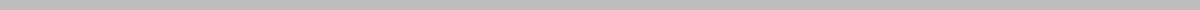 Here's the sample salary payslip for John Doe in a comprehensive table format, displaying key details such as employee information, salary breakdown, deductions, and net pay:This table format provides a clear and organized view of all the relevant payslip details, making it easy to understand the breakdown of earnings and deductions for the pay period.Employee DetailsSalary BreakdownDeductionsNet PayEmployee Name: John DoeGross Salary: $5,000Tax: $750Net Pay: $4,000Employee ID: EMP12345Basic Salary: $3,000Social Security: $150Position: Software DeveloperHousing Allowance: $1,000Health Insurance: $100Department: EngineeringTransport Allowance: $500Other Deductions: $0Pay Period: 01/01/2024 - 31/01/2024Other Allowances: $500Payment Date: 31/01/2024